Overig: De duiker.De duiker: iemand die voor zijn werk of zijn plezier lang onder water zwemt.De zuurstoftank: bijv, een fles, gevuld met zuurstof, zodat je onder water kan ademen.Het duikpak: een speciaal pak om lang en diep onder water te kunnen zwemmen.Het diepe: een plek in het meer of de zee waar het heel diep is. De zwemvliezen: plastic schoenen met lange flappen aan de voorkant. Hierdoor kan je sneller zwemmen.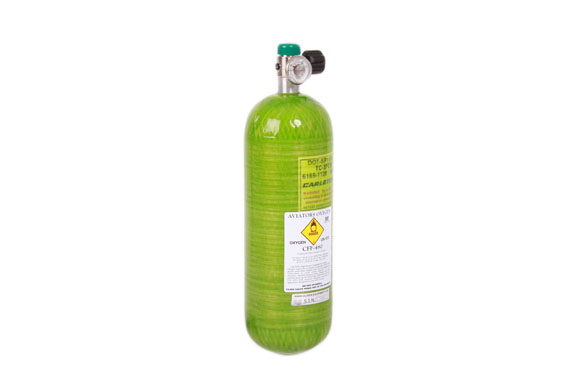 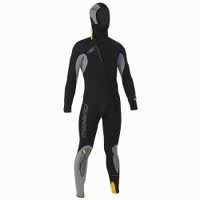 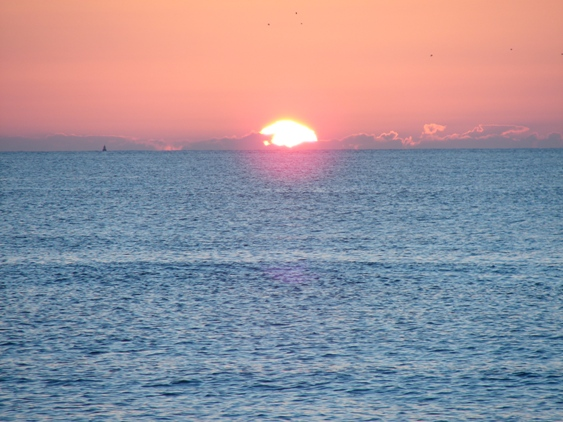 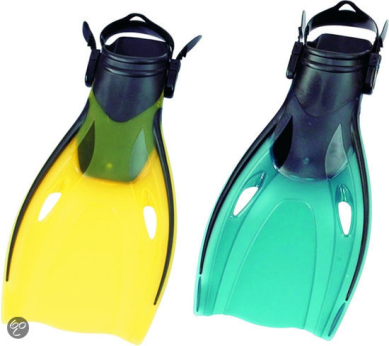 